WERKEN AAN GELUK (deel 1)THUISOPDRACHTEN BASISONDERWIJSDag lieve schatten!Thuis of op school, levensbeschouwing is overal. Daarom heb ook ik een opdracht voor jullie: werken aan geluk. Ik heb een lijstje gemaakt met enkele leuke opdrachten voor deze week. Je kiest zelf wanneer je ze wil doen, maar op het einde van de week moeten je de opdrachten gedaan hebben.Alvast veel succes!Liefs juf Maud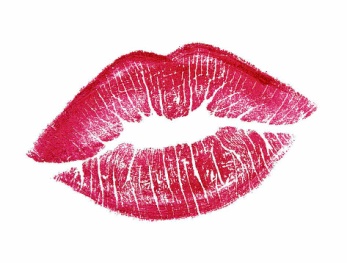 GELUK: OPDRACHT 1Mensen die iets voor anderen doen zijn gelukkigerVertel een mop aan iemand. Lach erna minstens 1 minuut heel luid. Laat ons weten welke mop je verteld hebt, dan kunnen wij ook lachen.
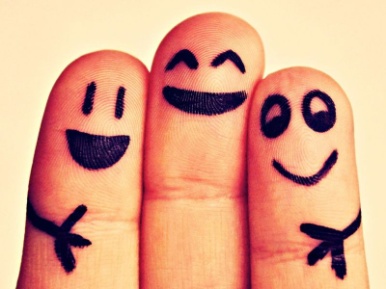 GELUK: OPDRACHT 2Mensen die iets voor anderen doen zijn gelukkigerMaak een tekening, brief of kaartje voor iemand in je buurt die alleen is. Stuur het op of steek het in de bus. Kleef hieronder een foto van wat je gemaakt hebt of schrijf op aan wie je iets gestuurd hebt.
GELUK: OPDRACHT 3Mensen die hun gevoelens kunnen uiten en een positieve houding aannemen, zijn gelukkigerNoem 3 momenten waarop je je echt heel goed voelde. Hoe kwam het dat je je toen zo goed voelde?
………………………………………………………………………………………………………………………………
………………………………………………………………………………………………………………………………
………………………………………………………………………………………………………………………………………………………………………………………………………………………………………………………………
………………………………………………………………………………………………………………………………
………………………………………………………………………………………………………………………………
………………………………………………………………………………………………………………………………
………………………………………………………………………………………………………………………………
………………………………………………………………………………………………………………………………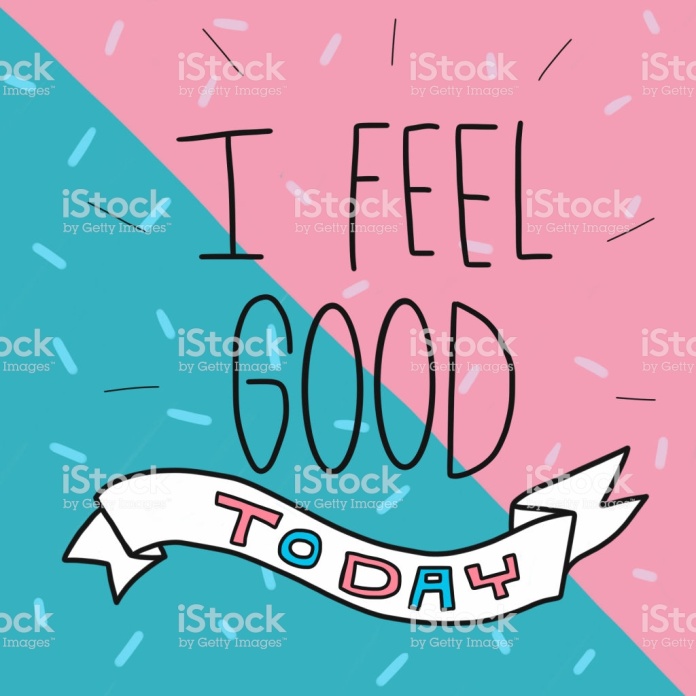 